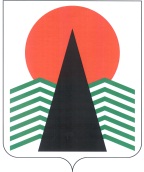 АДМИНИСТРАЦИЯ  НЕФТЕЮГАНСКОГО РАЙОНА постановлениег.НефтеюганскО внесении изменений в постановление администрации Нефтеюганского районаот 29.08.2016 № 1317-па Во исполнение Указа Президента Российской Федерации от 05.01.2016 № 7 
«О проведении в Российской Федерации Года экологии», распоряжения Правительства Ханты-Мансийского автономного округа - Югры от 03.06.2016 
№ 277-рп «О плане основных мероприятий по проведению Года экологии в 2017 году в Ханты-Мансийском автономном округе - Югре»  п о с т а н о в л я ю:Внести изменения в постановление администрации Нефтеюганского района 
от 29.08.2016 № 1317-па «О плане основных мероприятий по проведению Года экологии в 2017 году в Нефтеюганском районе» изложив приложение  
к постановлению в редакции согласно приложению к настоящему постановлению.Настоящее постановление подлежит опубликованию в газете «Югорское обозрение» и размещению на официальном сайте органов местного самоуправления Нефтеюганского района.Контроль за выполнением постановления возложить на первого заместителя главы Нефтеюганского района С.А.Кудашкина.Глава района      							Г.В.ЛапковскаяПриложениек постановлению главыНефтеюганского районаот 31.01.2017 № 136-паПлан основных мероприятий по проведению Года экологии в 2017 году в Нефтеюганском районе31.01.2017                                                                   № 136-па                                                                   № 136-па№ п/пНаименование мероприятияСроки проведения мероприятияОтветственные исполнители1. Предотвращение и снижение текущего негативного воздействия на окружающую среду1. Предотвращение и снижение текущего негативного воздействия на окружающую среду1. Предотвращение и снижение текущего негативного воздействия на окружающую среду1. Предотвращение и снижение текущего негативного воздействия на окружающую среду1.1.Рекультивация объектов и несанкционированных мест размещения отходов,  в т. ч. в гп.Пойковский, сп.Салымв течение годаДепартамент строительства и жилищно-коммунального комплекса Нефтеюганского района (МКУ «УКС и ЖККК)1.2.Ликвидация стихийно образующихся несанкционированных мест размещения отходовв течение годаДепартамент строительства и жилищно-коммунального комплекса 
Нефтеюганского района (МКУ «УКС и ЖККК)1.3.Приобретение контейнеров (блок-модулей), в т.ч.
для раздельного сбора отходов, и обустройство контейнерных площадокв течение годаГородское и сельские поселения района1.4.Оценка запасов пресных подземных вод и разработка проектов зон санитарной охраны существующих скважин объектов водоснабжения, разработка проектов нормативно-допустимых сбросов объектов водоотведения Нефтеюганского района, принятых от ОАО «РЖД»в течение годаДепартамент строительства и жилищно-коммунального комплекса Нефтеюганского района (МКУ «УКС и ЖККК)1.5.Профилактическая работа с населением и пропаганда правил пожаробезопасного поведения в лесу, в местах компактного проживания коренных малочисленных народов на межселенной территориис 1 маяпо 31 октябряГородское и сельские поселения района,департамент образования и молодежной политики Нефтеюганского района,комитет по делам народов Севера, охраны окружающей среды и водных ресурсов Нефтеюганского района1.6.Совместные мероприятия с участием   Нефтеюганского управления службы по контролю и надзору в сфере охраны окружающей среды объектов животного мира и лесных отношений ХМАО-Югры, в том числе рейды, направленные на  соблюдение природоохранного законодательства садоводческими, дачными  некоммерческими объединениями граждан в Нефтеюганском районес 24 апреляпо ноябрьНефтеюганское управление службы 
по контролю и надзору в сфере охраны окружающей среды объектов животного мира и лесных отношений ХМАО-Югры(по согласованию),комитет по земельным ресурсам  департамента градостроительства и землепользования Нефтеюганского района,комитет по делам народов Севера, охраны окружающей среды и водных ресурсов Нефтеюганского района1.7.Проведение встреч с главами городского и сельских поселений, предприятиями жилищно-коммунального комплекса, обслуживающими территорий поселенийс 01 февраляпо 01 мартаНефтеюганское управление службы 
по контролю и надзору в сфере охраны окружающей среды объектов животного мира и лесных отношений ХМАО-Югры(по согласованию),городское и сельские поселения района,комитет по делам народов Севера, охраны окружающей среды и водных ресурсов Нефтеюганского района2. Сохранение природной среды, в том числе естественных экологических систем, объектов животного мира2. Сохранение природной среды, в том числе естественных экологических систем, объектов животного мира2. Сохранение природной среды, в том числе естественных экологических систем, объектов животного мира2. Сохранение природной среды, в том числе естественных экологических систем, объектов животного мира2.1.Участие в Международной акции «Марш парков»апрель-майГородское и сельские поселения района, комитет по делам народов Севера, охраны окружающей среды и водных ресурсов Нефтеюганского района2.2.Участие во Всероссийском дне посадки лесас 1 по 31 маяГородское и сельские поселения района,ТО – Нефтеюганское лесничество 
(по согласованию)2.3.Организация и проведение окружной акции «Весенние и осенние дни Древонасаждений»с 1 по 31 мая,с 1 по 30 сентябрьГородское и сельские поселения района,ТО – Нефтеюганское лесничество  (по согласованию)3. Развитие международного сотрудничества в области охраны окружающей среды и обеспечения экологической безопасности3. Развитие международного сотрудничества в области охраны окружающей среды и обеспечения экологической безопасности3. Развитие международного сотрудничества в области охраны окружающей среды и обеспечения экологической безопасности3. Развитие международного сотрудничества в области охраны окружающей среды и обеспечения экологической безопасности3.1.Участие в Международной экологической акции «Спасти и сохранить»март-июньДепартамент образования и молодежной политики Нефтеюганского района,департамент культуры и спорта Нефтеюганского района,городское и сельские поселения района3.2.Организация деятельности школьных лесничествв течение годаДепартамент образования и молодежной политики Нефтеюганского района4. Обеспечение эффективного участия граждан, общественных объединений, некоммерческих организаций и бизнес-сообщества 
в решении вопросов, связанных с охраной окружающей среды и обеспечением экологической безопасности4. Обеспечение эффективного участия граждан, общественных объединений, некоммерческих организаций и бизнес-сообщества 
в решении вопросов, связанных с охраной окружающей среды и обеспечением экологической безопасности4. Обеспечение эффективного участия граждан, общественных объединений, некоммерческих организаций и бизнес-сообщества 
в решении вопросов, связанных с охраной окружающей среды и обеспечением экологической безопасности4. Обеспечение эффективного участия граждан, общественных объединений, некоммерческих организаций и бизнес-сообщества 
в решении вопросов, связанных с охраной окружающей среды и обеспечением экологической безопасности4.1.Участие в конкурсе «Лучшее муниципальное образование Ханты-Мансийского автономного округа-Югры в сфере отношений, связанных 
с охраной окружающей среды»с 1 марта 
по 16 декабряКомитет по делам народов Севера, охраны окружающей среды и водных ресурсов Нефтеюганского района4.2.Участие в окружной акции «Чистый берег»с 1 по 30 июняГородское и сельские поселения района,департамент строительства и жилищно-коммунального комплекса Нефтеюганского района
(МКУ УКС и ЖКК)4.3.Участие в окружном конкурсе экологических листовок «Сохраним природу и культуру народов Югры»с 24 апреля 
по 26 маяДепартамент образования и молодежной политики Нефтеюганского района4.4.Проведение библиотечных уроков, посвященных Году экологиидо 31 маяДепартамент образования и молодежной политики Нефтеюганского района4.5.Заседание старейшин, национальных лидеров по вопросам экологии. Место проведения сп.ЛемпиномайАдминистрация сп.Лемпино4.6.Проведение трудового десанта школьниковс 1 мая по 31 маяДепартамент образования и молодежной политики Нефтеюганского района4.7.Участие в конкурсе детско-юношеских проектов, посвященных охране окружающей среды 
«Экология Российской Федерации», участие в создании  интерактивной карты РФ с результатами проектной работыдо 30 октябряДепартамент образования и молодежной политики Нефтеюганского района4.8.Проведение акции «Зеленый автобус» (размещение детских рисунков в общественном транспорте)с 1 по 31 маяДепартамент образования и молодежной политики Нефтеюганского района4.9.Проведение книжных выставок «Завещано беречь нам этот мир», посвященных Всемирному Дню Землис 1 по 30 апреляГородское и сельские поселения района, департамент образования и молодежной политики Нефтеюганского района4.10.Проведение муниципального фестиваля «Наш дом - планета Земля» (конкурс рисунков, социально - значимых экологических проектов в образовательных учреждениях)с 1 апреля по 31 маяДепартамент образования и молодежной политики Нефтеюганского района4.11.Участие в акции «Час Земли» (выключи свет на час)25 мартаДепартамент образования и молодежной политики Нефтеюганского района4.12.Участие в акции «Всемирный день без автомобиля»22 сентябряКомитет по делам народов Севера, охраны окружающей среды и водных ресурсов Нефтеюганского района, городское сельские поселения района4.13.Организация и проведение акции «Макулатура сдавайся!»до 31 декабряГородское и сельские поселения района,департамент образования и молодежной политики Нефтеюганского района5. Формирование экологической культуры, развитие экологического образования и воспитания5. Формирование экологической культуры, развитие экологического образования и воспитания5. Формирование экологической культуры, развитие экологического образования и воспитания5. Формирование экологической культуры, развитие экологического образования и воспитания5.1.Выставки книжной, графической художественной продукции «Экологическое образование школьников Югры»с 1 января 
по 31 декабряДепартамент культуры и спорта Нефтеюганского района5.2.Участие во всероссийском экологическом детском фестивале «Экодетство»с 1 февраля 
по 5 июняДепартамент образования и молодежной политики Нефтеюганского района5.3.Тематические мероприятия в дошкольных образовательных организациях «Эколята Югры»с 1 сентября 
по 30 ноябряДепартамент образования и молодежной политики Нефтеюганского района5.4.Участие в XVII окружном смотре-конкурсе работ библиотек по экологическому просвещению населения Ханты-Мансийского автономного округа – Югры с 1 по 30 октябряДепартамент культуры и спорта Нефтеюганского района5.5.Районные театральный фестиваль-конкурс «Театр без границ», посвященный Году экологиимартДепартамент культуры и спорта Нефтеюганского района(ПРБУ ТО «Культура»)5.6.Тематические спортивные эстафеты, состязанияв течение годаДепартамент культуры и спорта Нефтеюганского района5.7.Районный конкурс видеороликов «Эковзгляд»май-августДепартамент культуры и спорта Нефтеюганского районаИнформирование населения о состоянии окружающей среды на территории автономного округа, в том числе о результатах реализации плана мероприятий по проведению Года экологииИнформирование населения о состоянии окружающей среды на территории автономного округа, в том числе о результатах реализации плана мероприятий по проведению Года экологииИнформирование населения о состоянии окружающей среды на территории автономного округа, в том числе о результатах реализации плана мероприятий по проведению Года экологииИнформирование населения о состоянии окружающей среды на территории автономного округа, в том числе о результатах реализации плана мероприятий по проведению Года экологии6.1.Размещение баннера «Год экологии в России» на официальном сайте органов местного самоуправления Нефтеюганский район www.admoil.ru, официальных сайтах органов местного самоуправления поселений  до 1 февраляМКУ «Управление по делам администрации района»,городское и сельские поселения района6.2.Размещение информации о результатах реализации плана мероприятий по проведению Года экологии  на официальном сайте органов местного самоуправления Нефтеюганский район www.admoil.ru  в течение годаКомитет по делам народов Севера, охраны окружающей среды и водных ресурсов Нефтеюганского района, городское и сельские поселения района,  МКУ «Управление по делам администрации района»6.3.Обеспечение информирования населения через средства массовой информации (печатные издания, телевидение и радио)в течение годаМКУ «Управление по делам администрации района»,комитет по делам народов Севера, охраны окружающей среды и водных ресурсов Нефтеюганского района